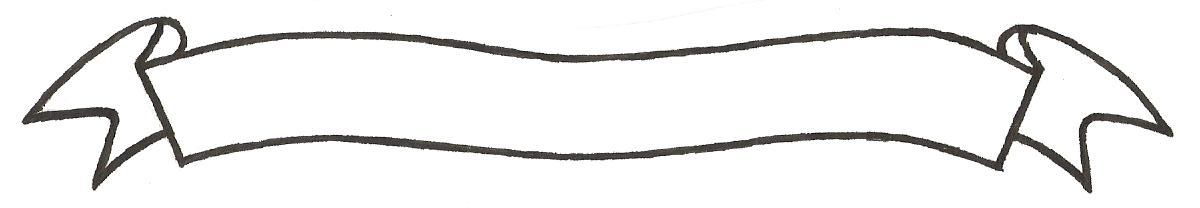 MERU UNIVERSITY OF SCIENCE AND TECHNOLOGYP.O. Box 972-60200 – Meru-Kenya.Tel: 020-2069349, 061-2309217. 064-30320 Cell phone: +254 712524293, +254 789151411Fax: 064-30321Website: www.must.ac.ke  Email: info@mucst.ac.keUniversity Examinations 2014/2015 FIRST YEAR FIRST SEMESTER EXAMINATION FOR CERTIFICATE IN BUSINESS ADMINISTRATIONCIT 1116: COMPUTER APPLICATIONS DATE: APRIL 2015					   	                              TIME: 11/2 HOURSINSTRUCTIONS: Answer question one and any other two questions QUESTION ONE (30 MARKS)State any two removable storage devices 						(2 Marks)Define the following termsA cell									(1 Mark)Chart									(1 Mark)Function									(1 Mark)Distinguish between an absolute reference and a relative reference 		(2 Marks)State two major problems with using vacuum tubes in computers		(2 Marks)Differentiate between the following Web-browser and Email program						(2 Marks)LAN and WAN 								(2 Mark)Dial-up connection and direct connection					(2 Marks)With the help of examples name at least three commonly used excel functions	(3 Marks)Describe three functions of the operating system					(6 Marks)Identify any two ways of creating tables in word processing 			(2 Marks)Charles prefers using magnetic disks rather than optical storage disks in his company.  As a computer student advise him on:Why he should adopt using optical disks rather than magnetic disks 	(2 Marks)Explain the purpose of recycle bin in a computer 					(2 Marks)QUESTION TWO (20 MARKS)Name and explain four types of computers under classification by size and two types under classification by purpose 								(6 Marks) Name and explain four characteristics of  a computer 				(4 Marks)Differentiate between the following:						(4 Marks)Analog and Digital computerHardcopy and SoftcopyRAM and ROMLine and page printersDescribe the following procedures:Merging cells								(2 Marks)Wrapping text in a cell							(2 Marks)Name two types of ROM								(2 Marks)QUESTION THREE (20 MARKS)Describe any two network topologies giving at least one advantage and one disadvantage of each											(6 Marks)Give any two input devices as used in computing 				(2 Marks)Giving an example of each distinguish between softcopy output device and hardcopy output device										(4 Marks)State the functions of the following keys on the keyboard			(4 Marks)Caps lockSpace barEnter keyDelete keyList down the components that make up a computer				(4 Marks)QUESTION FOUR (20 MARKS)Giving an example in each describe the following classification of computers: 	(4 Marks)Special Purpose computersEmbedded computers Define the following terms as used in internet:					(4 Marks)BrowserWebsiteDescribe the purpose of backing up your data in computing			(2 Marks)Give three advantages of using a computer in an organization			(3 Marks)Define the following terms as used in internet					(3 Marks)BrowserWebsiteSpam mailDescribe two types of computer software						(2 Marks)Give any two devices under the control of the operating system 		(2 Marks)